Newbold School 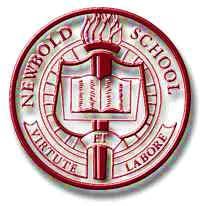 Job Description for TeachersOur teachers must:Teach all areas of the primary curriculumTake responsibility for the progress of a class of primary-age pupilsOrganise the classroom and learning resources and creating displays to encourage a positive learning environmentPlan, prepare and present lessons that cater for the needs of the whole ability range within the classMotivate pupils with enthusiastic, imaginative presentationMaintain discipline (specific to the school behaviour policy)Prepare and mark work to facilitate positive pupil developmentMeet requirements for the assessment and recording of pupils' development (using Herts for Learning system)Provide feedback to parents and carers on a pupil's progress at parents' evenings and other meetings, as requiredCoordinate activities and resources within a specific area of the curriculum, and supporting colleagues in the delivery of this specialist area (subject management)Provide pastoral careWork with others to plan and coordinate work (including TAs)Keep up to date with changes and developments in the structure of the curriculumOrganise and take part in school events, outings and activities which may take place at weekends or in the eveningLiaise with colleagues and work flexiblyWork with parents and school governors to maximise their involvement in the school and the development of resources for the schoolMaintain confidentiality of sensitive documentsAssist in administrative and managerial tasks, as requested by the Headteacher - such as registering pupils, organising school trips etc…Safeguard pupils according to the school’s Safeguarding Policy and take responsibility for reading/understanding all relevant safeguarding documents.Provide assistance, to a reasonable level, with the following:  cover for absent colleagues; lunchtime (if needed) (NB We have lunchtime staff); breaktime playground supervision; after-school clubs (not every term)Meet with professionals from other agencies - e.g. education welfare, educational psychology, if/when requiredWork as part of a team to deliver the school curriculum drivers